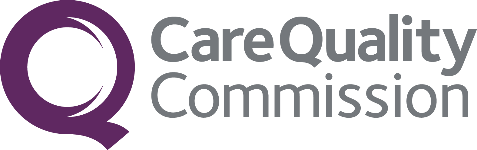 Additional section 2: New location detailsImportant: Please note if you have not agreed to the condition above because you are intending to provide a specialist service to people with a learning disability and autistic people you will also need to submit an additional form to support your application process.Section 3: How you will provide your serviceThe new location(s) and the regulated activities and service types provided at themPlease provide details about the regulated activities and services you will provide at the location shown below.We need information about services because your registration fees are based on the services you provide.If you don’t give us full information about all of your new locations we will have to return your application.*2.1 Location ReadinessYou must not begin to provide regulated activity (or activities) at a new location until that location is included in your conditions of registration. Do not Submit this application if your location is not ready to be assessed as this will result in your application being returned.*2.2 Purchase or transfer of existing location(s)*2.2 Purchase or transfer of existing location(s)*2.2 Purchase or transfer of existing location(s)*2.2 Purchase or transfer of existing location(s)*2.2 Purchase or transfer of existing location(s)*2.2 Purchase or transfer of existing location(s)Is this application the result of the purchase or transfer of a service for which a different provider is already registered under the Health and Social Care Act 2008 (as amended)?Is this application the result of the purchase or transfer of a service for which a different provider is already registered under the Health and Social Care Act 2008 (as amended)?Is this application the result of the purchase or transfer of a service for which a different provider is already registered under the Health and Social Care Act 2008 (as amended)?Is this application the result of the purchase or transfer of a service for which a different provider is already registered under the Health and Social Care Act 2008 (as amended)?Is this application the result of the purchase or transfer of a service for which a different provider is already registered under the Health and Social Care Act 2008 (as amended)?Is this application the result of the purchase or transfer of a service for which a different provider is already registered under the Health and Social Care Act 2008 (as amended)?YesYes NoIf ‘Yes', please fill in the details of the existing registered provider below:If ‘Yes', please fill in the details of the existing registered provider below:If ‘Yes', please fill in the details of the existing registered provider below:If ‘Yes', please fill in the details of the existing registered provider below:If ‘Yes', please fill in the details of the existing registered provider below:If ‘Yes', please fill in the details of the existing registered provider below:*CQC provider name*CQC Provider ID (if known)*Business telephone number*Business Email address CQC may need to contact the existing provider regarding this application. 
Please check/tick if you do not wish CQC to contact the existing provider regarding this application.
 Check/Ticking this box may result in delays to processing your application.CQC may need to contact the existing provider regarding this application. 
Please check/tick if you do not wish CQC to contact the existing provider regarding this application.
 Check/Ticking this box may result in delays to processing your application.CQC may need to contact the existing provider regarding this application. 
Please check/tick if you do not wish CQC to contact the existing provider regarding this application.
 Check/Ticking this box may result in delays to processing your application.CQC may need to contact the existing provider regarding this application. 
Please check/tick if you do not wish CQC to contact the existing provider regarding this application.
 Check/Ticking this box may result in delays to processing your application.*2.3 Details for Location number:*2.3 Details for Location number:1of:of:locationsCQC Location ID (if known)*Name of location*Address line 1*Address line 2*Town/cityCounty*Postcode*Postcode*Business/mobile telephone numberNo of places or beds (*if applicable)No of places or beds (*if applicable)No of places or beds (*if applicable)No of places or beds (*if applicable)No of places or beds (*if applicable)No of places or beds (*if applicable)*Business Email address*2.4 Planning consent *2.4 Planning consent *2.4 Planning consent *2.4 Planning consent *2.4 Planning consent *2.4 Planning consent *2.4 Planning consent *2.4 Planning consent *2.4 Planning consent Does this location have planning consent to provide the regulated activity (or activities) you intend to carry on there?Does this location have planning consent to provide the regulated activity (or activities) you intend to carry on there?Does this location have planning consent to provide the regulated activity (or activities) you intend to carry on there?Does this location have planning consent to provide the regulated activity (or activities) you intend to carry on there?Does this location have planning consent to provide the regulated activity (or activities) you intend to carry on there?Does this location have planning consent to provide the regulated activity (or activities) you intend to carry on there?Does this location have planning consent to provide the regulated activity (or activities) you intend to carry on there?Does this location have planning consent to provide the regulated activity (or activities) you intend to carry on there?Does this location have planning consent to provide the regulated activity (or activities) you intend to carry on there?YesYesNoNot applicableNot applicableTTTTTTTTTLocal authorityDate of consent received (dd/mm/yyyy)Date of consent received (dd/mm/yyyy)Date of consent received (dd/mm/yyyy)Where you have indicated no or not applicable and you do not have planning consent, please explain why it is not needed or why it is not yet received.Where you have indicated no or not applicable and you do not have planning consent, please explain why it is not needed or why it is not yet received.Where you have indicated no or not applicable and you do not have planning consent, please explain why it is not needed or why it is not yet received.Where you have indicated no or not applicable and you do not have planning consent, please explain why it is not needed or why it is not yet received.Where you have indicated no or not applicable and you do not have planning consent, please explain why it is not needed or why it is not yet received.Where you have indicated no or not applicable and you do not have planning consent, please explain why it is not needed or why it is not yet received.Where you have indicated no or not applicable and you do not have planning consent, please explain why it is not needed or why it is not yet received.Where you have indicated no or not applicable and you do not have planning consent, please explain why it is not needed or why it is not yet received.Where you have indicated no or not applicable and you do not have planning consent, please explain why it is not needed or why it is not yet received.*2.5 Building Regulations *2.5 Building Regulations *2.5 Building Regulations *2.5 Building Regulations *2.5 Building Regulations *2.5 Building Regulations *2.5 Building Regulations Is there Building Regulations approval for any applicable building works undertaken at this location?Is there Building Regulations approval for any applicable building works undertaken at this location?Is there Building Regulations approval for any applicable building works undertaken at this location?Is there Building Regulations approval for any applicable building works undertaken at this location?Is there Building Regulations approval for any applicable building works undertaken at this location?Is there Building Regulations approval for any applicable building works undertaken at this location?Is there Building Regulations approval for any applicable building works undertaken at this location?YesNoNot applicableWhere you have indicated no or not applicable and the relevant Building Regulations Certificates have yet to be issued, please tell us when you expect to receive them.Where you have indicated no or not applicable and the relevant Building Regulations Certificates have yet to be issued, please tell us when you expect to receive them.Where you have indicated no or not applicable and the relevant Building Regulations Certificates have yet to be issued, please tell us when you expect to receive them.Where you have indicated no or not applicable and the relevant Building Regulations Certificates have yet to be issued, please tell us when you expect to receive them.Where you have indicated no or not applicable and the relevant Building Regulations Certificates have yet to be issued, please tell us when you expect to receive them.Where you have indicated no or not applicable and the relevant Building Regulations Certificates have yet to be issued, please tell us when you expect to receive them.Where you have indicated no or not applicable and the relevant Building Regulations Certificates have yet to be issued, please tell us when you expect to receive them.*2.6 Food safety *2.6 Food safety *2.6 Food safety *2.6 Food safety *2.6 Food safety *2.6 Food safety *2.6 Food safety If you will provide food to the people who use your service at or from this location, have you registered with the relevant local council’s Environmental Health Department as a food business?If you will provide food to the people who use your service at or from this location, have you registered with the relevant local council’s Environmental Health Department as a food business?If you will provide food to the people who use your service at or from this location, have you registered with the relevant local council’s Environmental Health Department as a food business?If you will provide food to the people who use your service at or from this location, have you registered with the relevant local council’s Environmental Health Department as a food business?If you will provide food to the people who use your service at or from this location, have you registered with the relevant local council’s Environmental Health Department as a food business?If you will provide food to the people who use your service at or from this location, have you registered with the relevant local council’s Environmental Health Department as a food business?If you will provide food to the people who use your service at or from this location, have you registered with the relevant local council’s Environmental Health Department as a food business?YesNoNot applicableWhere you have not registered with the Environmental Health Department or if you have indicated this is not applicable please explain why.Where you have not registered with the Environmental Health Department or if you have indicated this is not applicable please explain why.Where you have not registered with the Environmental Health Department or if you have indicated this is not applicable please explain why.Where you have not registered with the Environmental Health Department or if you have indicated this is not applicable please explain why.Where you have not registered with the Environmental Health Department or if you have indicated this is not applicable please explain why.Where you have not registered with the Environmental Health Department or if you have indicated this is not applicable please explain why.Where you have not registered with the Environmental Health Department or if you have indicated this is not applicable please explain why.*2.7 Safety of equipment, plant and utilities *2.7 Safety of equipment, plant and utilities *2.7 Safety of equipment, plant and utilities *2.7 Safety of equipment, plant and utilities *2.7 Safety of equipment, plant and utilities *2.7 Safety of equipment, plant and utilities *2.7 Safety of equipment, plant and utilities Do you have maintenance contracts in relation to all the equipment, plant and utilities you own, lease or use – or will own, lease or use – in relation to providing your service in this location?Do you have maintenance contracts in relation to all the equipment, plant and utilities you own, lease or use – or will own, lease or use – in relation to providing your service in this location?Do you have maintenance contracts in relation to all the equipment, plant and utilities you own, lease or use – or will own, lease or use – in relation to providing your service in this location?Do you have maintenance contracts in relation to all the equipment, plant and utilities you own, lease or use – or will own, lease or use – in relation to providing your service in this location?Do you have maintenance contracts in relation to all the equipment, plant and utilities you own, lease or use – or will own, lease or use – in relation to providing your service in this location?Do you have maintenance contracts in relation to all the equipment, plant and utilities you own, lease or use – or will own, lease or use – in relation to providing your service in this location?Do you have maintenance contracts in relation to all the equipment, plant and utilities you own, lease or use – or will own, lease or use – in relation to providing your service in this location?YesNoNot applicableIf ‘No’, please describe the equipment, plant and utilities not covered by maintenance contracts and how you will ensure that servicing and repairs are undertaken in a timely and prompt way, as required by their manufacturer’s instructions.If ‘No’, please describe the equipment, plant and utilities not covered by maintenance contracts and how you will ensure that servicing and repairs are undertaken in a timely and prompt way, as required by their manufacturer’s instructions.If ‘No’, please describe the equipment, plant and utilities not covered by maintenance contracts and how you will ensure that servicing and repairs are undertaken in a timely and prompt way, as required by their manufacturer’s instructions.If ‘No’, please describe the equipment, plant and utilities not covered by maintenance contracts and how you will ensure that servicing and repairs are undertaken in a timely and prompt way, as required by their manufacturer’s instructions.If ‘No’, please describe the equipment, plant and utilities not covered by maintenance contracts and how you will ensure that servicing and repairs are undertaken in a timely and prompt way, as required by their manufacturer’s instructions.If ‘No’, please describe the equipment, plant and utilities not covered by maintenance contracts and how you will ensure that servicing and repairs are undertaken in a timely and prompt way, as required by their manufacturer’s instructions.If ‘No’, please describe the equipment, plant and utilities not covered by maintenance contracts and how you will ensure that servicing and repairs are undertaken in a timely and prompt way, as required by their manufacturer’s instructions.*2.8 Landlord/Mortgage lender permission *2.8 Landlord/Mortgage lender permission *2.8 Landlord/Mortgage lender permission *2.8 Landlord/Mortgage lender permission *2.8 Landlord/Mortgage lender permission *2.8 Landlord/Mortgage lender permission *2.8 Landlord/Mortgage lender permission Where you do not own this location, do you have your landlord’s written permission to use it to carry on the regulated activity (or activities) you intend to provide there?Where you do not own this location and you have a mortgage, do you have the mortgage lender’s written permission to use it to carry on the regulated activity (or activities) you intend to provide there? Where you do not own this location, do you have your landlord’s written permission to use it to carry on the regulated activity (or activities) you intend to provide there?Where you do not own this location and you have a mortgage, do you have the mortgage lender’s written permission to use it to carry on the regulated activity (or activities) you intend to provide there? Where you do not own this location, do you have your landlord’s written permission to use it to carry on the regulated activity (or activities) you intend to provide there?Where you do not own this location and you have a mortgage, do you have the mortgage lender’s written permission to use it to carry on the regulated activity (or activities) you intend to provide there? Where you do not own this location, do you have your landlord’s written permission to use it to carry on the regulated activity (or activities) you intend to provide there?Where you do not own this location and you have a mortgage, do you have the mortgage lender’s written permission to use it to carry on the regulated activity (or activities) you intend to provide there? Where you do not own this location, do you have your landlord’s written permission to use it to carry on the regulated activity (or activities) you intend to provide there?Where you do not own this location and you have a mortgage, do you have the mortgage lender’s written permission to use it to carry on the regulated activity (or activities) you intend to provide there? Where you do not own this location, do you have your landlord’s written permission to use it to carry on the regulated activity (or activities) you intend to provide there?Where you do not own this location and you have a mortgage, do you have the mortgage lender’s written permission to use it to carry on the regulated activity (or activities) you intend to provide there? Where you do not own this location, do you have your landlord’s written permission to use it to carry on the regulated activity (or activities) you intend to provide there?Where you do not own this location and you have a mortgage, do you have the mortgage lender’s written permission to use it to carry on the regulated activity (or activities) you intend to provide there? YesNoNot applicableWhere you do not have the landlord’s or mortgage lender’s permission, please explain why it is not needed or not yet received.Where you do not have the landlord’s or mortgage lender’s permission, please explain why it is not needed or not yet received.Where you do not have the landlord’s or mortgage lender’s permission, please explain why it is not needed or not yet received.Where you do not have the landlord’s or mortgage lender’s permission, please explain why it is not needed or not yet received.Where you do not have the landlord’s or mortgage lender’s permission, please explain why it is not needed or not yet received.Where you do not have the landlord’s or mortgage lender’s permission, please explain why it is not needed or not yet received.Where you do not have the landlord’s or mortgage lender’s permission, please explain why it is not needed or not yet received.*2.9 The regulated activities you will carry on at this location*2.9 The regulated activities you will carry on at this location*2.9 The regulated activities you will carry on at this locationPlease check/tick the regulated activities you want to carry on at this location. These are defined in the Health and Social Care Act 2008 (Regulated Activities) Regulations 2014 (as amended), Regulation 3 and Schedule 1.Note: You cannot apply to carry on regulated activities that you are not already registered to provide. If you wish to add a regulated activity, a different form is available for thisPlease check/tick the regulated activities you want to carry on at this location. These are defined in the Health and Social Care Act 2008 (Regulated Activities) Regulations 2014 (as amended), Regulation 3 and Schedule 1.Note: You cannot apply to carry on regulated activities that you are not already registered to provide. If you wish to add a regulated activity, a different form is available for thisPlease check/tick the regulated activities you want to carry on at this location. These are defined in the Health and Social Care Act 2008 (Regulated Activities) Regulations 2014 (as amended), Regulation 3 and Schedule 1.Note: You cannot apply to carry on regulated activities that you are not already registered to provide. If you wish to add a regulated activity, a different form is available for thisPersonal care – (RA1)Accommodation for persons who require nursing or personal care – (RA2)(Please also see Section 3.12 in each location section if you have 
checked/ticked this activity)Accommodation for persons who require treatment for substance misuse – (RA3)Treatment of disease, disorder or injury – (RA5)Assessment or medical treatment for persons detained under the Mental Health Act 1983 – (RA6)Surgical procedures – (RA7)Diagnostic and screening procedures – (RA8)Management of supply of blood and blood derived products – (RA9)Transport services, triage and medical advice provided remotely - (RA10)Maternity and midwifery services – (RA11)Termination of pregnancies – (RA12)Services in slimming clinics – (RA13)Nursing care – (RA14)Family planning service - (RA15)*The services provided at this locationBefore you complete this section, you are strongly advised to read the guidance about service types that can be found in the ‘Guidance for providers about meeting the regulations’.The service type(s) you select are used to calculate your annual fee, so it is important to select only those that apply to each of the locations you are applying to add to your conditions of registration. You should also read our guidance for providers about fees before completing this section. These guidance documents are available on our website.*2.10 The service types provided at this location *2.10 The service types provided at this location Please check or tick ONLY the service types that will be provided at this location.Please check or tick ONLY the service types that will be provided at this location.Healthcare servicesHealthcare servicesAcute services (ACS)If you have checked/ticked this service type, but the only or main activity provided at this location is one of those listed below, please also check/tick the relevant box.If you provide other services at this location as well as Acute services (ACS), or more than one of the activities below at this location, do not check/tick the boxes below.Hospital services for people with mental health needs, learning disabilities, and problems with substance misuse (MLS) Rehabilitation services (RHS)Hyperbaric chamber services (HBC)Hospice services (HPS)If you have ticked this service type, please also complete one of the following questions only:Long-term conditions services (LTC)Prison health care services (PHS)Residential substance misuse treatment/rehabilitation services (RSM)Community or integrated healthcareCommunity or integrated healthcareCommunity health care services (CHC) Please also tick if you are a nursing agency onlyDoctors’ consultation services (DCS)Doctors’ treatment services (DTS)Dental services (DEN)If this is a single location only please also complete the following question. Do not complete this question if you are applying to carry on activities at or from more than one location.Diagnostic and/or screening services (DSS)You should ONLY tick this service type if diagnostic and/or screening services are the only or main activity you provide at this location. If you provide other services at this location, you should not select this service type, even if you provide the regulated activity of Diagnostic and screening procedures.If you have selected DSS, please also complete the following questions:Community-based services for people with a learning disability (LDC)Mobile doctor’s services (MBS)Community-based services for people with mental health needs (MHC)Community-based services for people who misuse substances (SMC)Urgent care services (UCS)Residential social careResidential social careSpecialist college service (SPC)Care home service with nursing (CHN)Care home service without nursing (CHS)Community social careCommunity social careDomiciliary care service (DCC)Extra Care housing services (EXC)Shared Lives (SHL)Supported living service (SLS)Miscellaneous healthcareMiscellaneous healthcareAmbulance services (AMB)Blood and transplant services (BTS)Remote clinical advice services (RCA)For Primary Medical Service providers onlyPlease select what type of location this is.For Primary Medical Service providers onlyPlease select what type of location this is.NHS GP practiceNHS out-of-hours serviceUrgent care centreMinor injury unitWalk-in centreOtherPlease check/tick the box if you are a dispensing practice2.11 	Condition of registration about the number of persons accommodated to receive nursing or personal care at this location2.11 	Condition of registration about the number of persons accommodated to receive nursing or personal care at this location2.11 	Condition of registration about the number of persons accommodated to receive nursing or personal care at this locationOnly check or tick the box in this section if you checked / ticked the regulated activity ‘Accommodation for persons who require nursing or personal care’ at Section 3.9 and either the service type ‘Care home service without nursing’ or ‘Care home service with nursing’ at Section 3.10. If this does not apply to you go straight to Section 3.13.Please check / tick the box below to confirm that you are agreeing in writing to a condition of registration that says:“The number of persons accommodated to receive nursing or personal care at this location must not exceed [number].”The number in this condition will normally be the one you filled in at Section 3.3 (number of places or beds). We will contact you if we decide we cannot agree to your proposed number for this condition.Only check or tick the box in this section if you checked / ticked the regulated activity ‘Accommodation for persons who require nursing or personal care’ at Section 3.9 and either the service type ‘Care home service without nursing’ or ‘Care home service with nursing’ at Section 3.10. If this does not apply to you go straight to Section 3.13.Please check / tick the box below to confirm that you are agreeing in writing to a condition of registration that says:“The number of persons accommodated to receive nursing or personal care at this location must not exceed [number].”The number in this condition will normally be the one you filled in at Section 3.3 (number of places or beds). We will contact you if we decide we cannot agree to your proposed number for this condition.Only check or tick the box in this section if you checked / ticked the regulated activity ‘Accommodation for persons who require nursing or personal care’ at Section 3.9 and either the service type ‘Care home service without nursing’ or ‘Care home service with nursing’ at Section 3.10. If this does not apply to you go straight to Section 3.13.Please check / tick the box below to confirm that you are agreeing in writing to a condition of registration that says:“The number of persons accommodated to receive nursing or personal care at this location must not exceed [number].”The number in this condition will normally be the one you filled in at Section 3.3 (number of places or beds). We will contact you if we decide we cannot agree to your proposed number for this condition.I/We agree in writing to the condition of registration shown above, using the number of places or beds we proposed in Section 3.3 of this form2.12 	Condition of registration about not providing nursing care at this location2.12 	Condition of registration about not providing nursing care at this location2.12 	Condition of registration about not providing nursing care at this locationOnly check / tick the box below if you checked / ticked the regulated activity ‘Accommodation for persons who require nursing or personal care’ at Section 3.9 AND the service type ‘Care home service without nursing (CHS)’ at Section 3.10. If this does not apply to you please go to Section 3.13.Please check / tick below to confirm that you are agreeing in writing to a condition of registration that says: “The provider must not provide nursing care under the accommodation for persons who require nursing or personal care regulated activity at this location.”Only check / tick the box below if you checked / ticked the regulated activity ‘Accommodation for persons who require nursing or personal care’ at Section 3.9 AND the service type ‘Care home service without nursing (CHS)’ at Section 3.10. If this does not apply to you please go to Section 3.13.Please check / tick below to confirm that you are agreeing in writing to a condition of registration that says: “The provider must not provide nursing care under the accommodation for persons who require nursing or personal care regulated activity at this location.”Only check / tick the box below if you checked / ticked the regulated activity ‘Accommodation for persons who require nursing or personal care’ at Section 3.9 AND the service type ‘Care home service without nursing (CHS)’ at Section 3.10. If this does not apply to you please go to Section 3.13.Please check / tick below to confirm that you are agreeing in writing to a condition of registration that says: “The provider must not provide nursing care under the accommodation for persons who require nursing or personal care regulated activity at this location.”I/We agree in writing to the condition of registration shown above2.13 	Condition of registration about the regulated activity (or activities) at this and other locations2.13 	Condition of registration about the regulated activity (or activities) at this and other locations2.13 	Condition of registration about the regulated activity (or activities) at this and other locationsPlease check / tick below to confirm that you are agreeing in writing to a condition of registration in respect of each regulated activity that says: “This Regulated Activity may only be carried on at or from the following locations:<First location><Second location> (if there is one)(and so on for any more locations)”The locations in this condition will be those specified in each Section 3 submitted with this application. The regulated activities will be the ones you specified in Section 3.9.Please check / tick below to confirm that you are agreeing in writing to a condition of registration in respect of each regulated activity that says: “This Regulated Activity may only be carried on at or from the following locations:<First location><Second location> (if there is one)(and so on for any more locations)”The locations in this condition will be those specified in each Section 3 submitted with this application. The regulated activities will be the ones you specified in Section 3.9.Please check / tick below to confirm that you are agreeing in writing to a condition of registration in respect of each regulated activity that says: “This Regulated Activity may only be carried on at or from the following locations:<First location><Second location> (if there is one)(and so on for any more locations)”The locations in this condition will be those specified in each Section 3 submitted with this application. The regulated activities will be the ones you specified in Section 3.9.I/We agree in writing to the condition of registration shown above*2.14 Service user bands *2.14 Service user bands *2.14 Service user bands *2.14 Service user bands *2.14 Service user bands *2.14 Service user bands *2.14 Service user bands *2.14 Service user bands Please look at our guidance on service user bands before you complete this section.Please check or tick all of the descriptions / service user bands for the people that will use this location. If you will provide a service to everyone you can check or tick “Whole population”.Who will use the services at this location?

 General public (all GPs and most primary medical services should select this) Specific groups (e.g. only people with mental health needs or specific age groups)Please look at our guidance on service user bands before you complete this section.Please check or tick all of the descriptions / service user bands for the people that will use this location. If you will provide a service to everyone you can check or tick “Whole population”.Who will use the services at this location?

 General public (all GPs and most primary medical services should select this) Specific groups (e.g. only people with mental health needs or specific age groups)Please look at our guidance on service user bands before you complete this section.Please check or tick all of the descriptions / service user bands for the people that will use this location. If you will provide a service to everyone you can check or tick “Whole population”.Who will use the services at this location?

 General public (all GPs and most primary medical services should select this) Specific groups (e.g. only people with mental health needs or specific age groups)Please look at our guidance on service user bands before you complete this section.Please check or tick all of the descriptions / service user bands for the people that will use this location. If you will provide a service to everyone you can check or tick “Whole population”.Who will use the services at this location?

 General public (all GPs and most primary medical services should select this) Specific groups (e.g. only people with mental health needs or specific age groups)Please look at our guidance on service user bands before you complete this section.Please check or tick all of the descriptions / service user bands for the people that will use this location. If you will provide a service to everyone you can check or tick “Whole population”.Who will use the services at this location?

 General public (all GPs and most primary medical services should select this) Specific groups (e.g. only people with mental health needs or specific age groups)Please look at our guidance on service user bands before you complete this section.Please check or tick all of the descriptions / service user bands for the people that will use this location. If you will provide a service to everyone you can check or tick “Whole population”.Who will use the services at this location?

 General public (all GPs and most primary medical services should select this) Specific groups (e.g. only people with mental health needs or specific age groups)Please look at our guidance on service user bands before you complete this section.Please check or tick all of the descriptions / service user bands for the people that will use this location. If you will provide a service to everyone you can check or tick “Whole population”.Who will use the services at this location?

 General public (all GPs and most primary medical services should select this) Specific groups (e.g. only people with mental health needs or specific age groups)Please look at our guidance on service user bands before you complete this section.Please check or tick all of the descriptions / service user bands for the people that will use this location. If you will provide a service to everyone you can check or tick “Whole population”.Who will use the services at this location?

 General public (all GPs and most primary medical services should select this) Specific groups (e.g. only people with mental health needs or specific age groups)Age groupsAge groupsAge groupsAge groupsAge groupsAge groupsAge groupsAge groupsWhole populationChildren0 to 3Children4 to 12Children4 to 12Children13 to 17Adults18 to 65Adults65 +Adults65 +Service user bandService user bandService user bandService user bandService user bandService user bandService user bandService user bandDementiaDementiaDementiaPeople detained under the Mental Health ActPeople detained under the Mental Health ActPeople detained under the Mental Health ActMental healthMental healthMental healthPeople who misuse drugs or alcoholPeople who misuse drugs or alcoholPeople who misuse drugs or alcoholPeople with an eating disorderPeople with an eating disorderPeople with an eating disorderSensory impairmentSensory impairmentSensory impairmentLearning disabilities or autistic spectrum disorderLearning disabilities or autistic spectrum disorderLearning disabilities or autistic spectrum disorderPhysical disabilityPhysical disabilityPhysical disability2.15	Condition of registration about providing a specialist service to people with a learning disability or people with a learning disability and autism.2.15	Condition of registration about providing a specialist service to people with a learning disability or people with a learning disability and autism.2.15	Condition of registration about providing a specialist service to people with a learning disability or people with a learning disability and autism.(See Guidance on agreeing to routine conditions)This section only applies if you: have applied for ANY of the following regulated activities: Accommodation for persons who require nursing or personal carePersonal careAssessment or medical treatment for persons detained under the Mental Health Act 1983ANDhave NOT selected the service user band of Learning disability or autistic spectrum disorder in section 3.14 above.  If this does not apply to you, go straight to section 4 below.If this location will provide community or residential adult social care servicesPlease check / tick below to confirm that you are agreeing in writing to a condition of registration that says:‘The registered provider must not provide [regulated activity] in a specialist service to people whose presenting need for care or support is as a direct result of the person’s learning disability and or autism at or from [this location].’If this location will provide in-patient mental health services.Please check / tick below to confirm that you are agreeing in writing to a condition of registration that says:‘The registered provider must not provide [regulated activity] in a specialist service to people whose presenting need for assessment or treatment is as a direct result of the person’s learning disability and or autism at or from [this location].’Note: We are adding this condition because you will not be providing a specialist service to people with a learning disability or autistic people. Because of this we will not assess your ability to deliver a service in line with Right support, right care, right culture. If want to provide a specialist service to people with a learning disability or autistic people in the future, you can apply to remove the condition. We must approve your application before you start providing the service.(See Guidance on agreeing to routine conditions)This section only applies if you: have applied for ANY of the following regulated activities: Accommodation for persons who require nursing or personal carePersonal careAssessment or medical treatment for persons detained under the Mental Health Act 1983ANDhave NOT selected the service user band of Learning disability or autistic spectrum disorder in section 3.14 above.  If this does not apply to you, go straight to section 4 below.If this location will provide community or residential adult social care servicesPlease check / tick below to confirm that you are agreeing in writing to a condition of registration that says:‘The registered provider must not provide [regulated activity] in a specialist service to people whose presenting need for care or support is as a direct result of the person’s learning disability and or autism at or from [this location].’If this location will provide in-patient mental health services.Please check / tick below to confirm that you are agreeing in writing to a condition of registration that says:‘The registered provider must not provide [regulated activity] in a specialist service to people whose presenting need for assessment or treatment is as a direct result of the person’s learning disability and or autism at or from [this location].’Note: We are adding this condition because you will not be providing a specialist service to people with a learning disability or autistic people. Because of this we will not assess your ability to deliver a service in line with Right support, right care, right culture. If want to provide a specialist service to people with a learning disability or autistic people in the future, you can apply to remove the condition. We must approve your application before you start providing the service.(See Guidance on agreeing to routine conditions)This section only applies if you: have applied for ANY of the following regulated activities: Accommodation for persons who require nursing or personal carePersonal careAssessment or medical treatment for persons detained under the Mental Health Act 1983ANDhave NOT selected the service user band of Learning disability or autistic spectrum disorder in section 3.14 above.  If this does not apply to you, go straight to section 4 below.If this location will provide community or residential adult social care servicesPlease check / tick below to confirm that you are agreeing in writing to a condition of registration that says:‘The registered provider must not provide [regulated activity] in a specialist service to people whose presenting need for care or support is as a direct result of the person’s learning disability and or autism at or from [this location].’If this location will provide in-patient mental health services.Please check / tick below to confirm that you are agreeing in writing to a condition of registration that says:‘The registered provider must not provide [regulated activity] in a specialist service to people whose presenting need for assessment or treatment is as a direct result of the person’s learning disability and or autism at or from [this location].’Note: We are adding this condition because you will not be providing a specialist service to people with a learning disability or autistic people. Because of this we will not assess your ability to deliver a service in line with Right support, right care, right culture. If want to provide a specialist service to people with a learning disability or autistic people in the future, you can apply to remove the condition. We must approve your application before you start providing the service.I/We agree in writing to the condition of registration shown above*3.1 	Please describe how you will ensure this location will be safe and that the service provided will be caring, responsive, effective and well-led